                                 Z á p i s     -      usnesení                         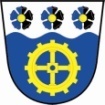 z      2. veřejného zasedání zastupitelstva  OBCE Teplička,které se koná  ve čtvrtek   dne  22.3.  2018 na OÚ v Tepličce od 19:00     hodpřítomnost zastupitelů (i případných hostů) je  doložena  prezenční  listinou    (příloha č.1 ).Jednání zastupitelstva obce zahájila  pí. Hana Bartošová, jakožto starostka v 19:00 hodin. Jednání řídila a provedla zápis. Předložila přítomným zastupitelům k podpisu prezenční listinu. Přítomno 5 členů zastupitelstva   - všichni. Načež konstatovala, že zastupitelstvo obce je  usnášení schopno. Jako ověřovatele zápisu byli určeni:    …………………………Tomáš Kundrát a MUDr Vratislav KrausStarostka nechala hlasovat o ověřovatelích a zapisovatelce:  PRO ….. 5       PROTI …… 0      ZDRŽEL SE …….. 0           NA TO  VYHLÁŠENO  USNESENÍ č.  2 .1. – určení ověřovatelů i zapisovatelky viz shora   - JEDNOHLASNĚ SCHVÁLENOStarostka navrhla  formu hlasování pro všechny body VZ – VEŘEJNĚ = zvednutím ruky tak, jak je uvedeno i v jednacím řádu obce.  Dala  hlasovat o formě hlasování (veřejně)PRO ….. 5       PROTI …… 0      ZDRŽEL SE …….. 0           NA TO  VYHLÁŠENO  USNESENÍ č.  2 .2. – schválena jednohlasně veřejná forma hlasování - Dále předložila  usnesení z min. VZ – ze dne  29.1.2018 s tím, že z tohoto VZ nebyly odložené body k  projednání  Přednesla program probíhajícího VZ včetně bodů různé. Všichni zastupitelé byli včas pozváni na dnešní VZ, pozvánka byla vyvěšena a úřední desce i ele.  (příloha č. 2). Do bodu různé navrhla dále starostka   projednat 	a)  žádost Lesní společnosti o osvobození od daně u pozemků, které nelze využívat Starostka  požádala přítomné  o další návrhy. Bylo navrženo Panem MUDr. Krausem    		b) navrhl zakoupení projektoruPaní H. Dobroňovou	c) navrhla navýšit částku na balíček při jubileích na                 částku 250,- kč. Proběhlo hlasování  o programu jak shora uvedeno včetně navržených bodůPRO …..   5     PROTI …… 0      ZDRŽEL SE …….. 0         NA TO  VYHLÁŠENO  USNESENÍ č.  2.3. – jednohlasně  schválen shora uvedený programu VZ včetně bodu „různé“ Prvním bodem programu bylo seznámit zastupitele s výsledkem inventur za rok 2017. Starostka předložila zastupitelům kompletní složku inventur majetku a závazků obce za rok 2017. Inventura byla ukončena dne 14.1.2018 a  seznamy soupisů včetně zápisu o rozdílové inventuře (příl.č.3) byly vypracovány do 31.1.2018, když vzhledem k tomu, že v tomto období  nebyl žádný pohyb na účtech – nebyl  zjištěn rozdíl mezi účetním a inventárním stavem. Zastupitele si kompletní složku prostudovali a vzali na vědomí  i závěrečnou zprávu o provedené inventarizaci majetku a závazků obce Teplička. Neměli připomínekproběhlo hlasování   ……….  PRO…5     PROTI….0,    ZDRŽ….. 0   NA TO  VYHLÁŠENO  USNESENÍ č. 2.4 . –  -  JEDNOHLASNĚ SCHVÁLENA inventarizace majetku a závazků za rok 2017Dalším bodem programu  bylo projednání činnosti výborů. Starostkou byla zastupitelům předložena závěrečná zpráva kontrolního výboru (příl. č. 4)  ze dne 4.12.2017. Zastupitelé neměli k činnosti tohoto výboru připomínek a proti zprávě neměli námitek. Starostka opětovně předala předsedům výborů písemné pokyny (výtah z příručky zastupitelů), t.j.  co  má být předmětem kontrol výborů a v jakém intervalu má být kontrola provedena. Upozorněni byli na nedodržování  své povinnosti a na to, že minimální lhůta pro provedení kontroly je 3 měsíce a  dále  na povinnost vypracování zprávy a  její předložení starostce v témže termínu. proběhlo hlasování   ……….  PRO…5    PROTI….0,    ZDRŽ….. 0   NA TO  VYHLÁŠENO  USNESENÍ č. 2 .5 . – zastupitelé vzali na vědomí jak zprávu kontrolního výboru, tak i upozornění na zákonnou povinnost činnosti výborů3) Dalším bodem bylo vybrat firmu, která  provede práce na doplnění veřejného osvětlení pro 1. etapu – rozhoduje s  mezi dvěma nabídkami (příl. č. 5). Zastupitelé se s těmito seznámili s tím, že vybrali nabídku pana MK, bytem Teplička. Prostudovali si podrobně cenovou nabídku a neměli námitek ani připomínek. Starostkou bude tedy vypracována objednávka na provedení prací. proběhlo hlasování   ……….  PRO…5     PROTI….0,    ZDRŽ….. 0   NA TO  VYHLÁŠENO  USNESENÍ č.   2. 6 . –zadání 1. etapy pro rozšíření VO p. MK   - JEDNOHLASNĚ SCHVÁLENO4) a) Do dalšího bodu starostka navrhla zrušit usnesení č. 9.7.2017 – 9.VZ ze dne28.12.2017,  kterým byl stanoven rozsah oprávnění starostky samostatně provádět rozpočtová opatření, s tím, že bude navrženo usnesení nové v požadovaném znění (viz doporučení pracovnic  z Krajského úřadu)proběhlo hlasování   ……….  PRO…5     PROTI….0,    ZDRŽ….. 0   NA TO  VYHLÁŠENO  USNESENÍ č.   2. 7 . – usnesení 9.7.2017 zrušeno- JEDNOHLASNĚ SCHVÁLENOb)  v návaznosti na bod 4a) starostka navrhla stanovení rozsahu, v jakém bude oprávněna provádět samostatně rozpočtová opatření před tím, než je předloží zastupitelstvu ke schválení. Pan T.Jelínek navrhl částku do 50.000,- Kč.  S touto částkou, a to v rozsahu u jednotlivých položek a to jak na straně výdajů, tak i příjmů, zastupitelé souhlasili. Dále bude oprávněna k provedení změn v rozpočtu a zveřejnění RO bez omezení částky v případě, že se bude jednat o změny ve finančních vztazích k jinému rozpočtu (dotace) . Zastupitelé nemají ke shora uvedené změně  připomínek a souhlasí s pověřením starostky provádět RO v rozsahu uvedeném shora.proběhlo hlasování   ……….  PRO…5     PROTI….0,    ZDRŽ….. 0   NA TO  VYHLÁŠENO  USNESENÍ č.   2. 8 . – schváleno pověření starostky k provádění rozpočtových opatření v rozsahu  uvedeném v bodě 4b).- JEDNOHLASNĚ SCHVÁLENO5) – bod „různé“ a) Dalším bodem bylo projednat žádost Lesní společnosti Bečov nad Teplou s.r.o. o osvobození od daně u pozemků, které nelze využívat (příl. č. 6). Jedná se o osvobození  od daně z pozemků – remízků, hájů a větrolamů a mezí na orné půdě a trvalých travních porostech,- blíže viz žádost. Zastupitelé se s žádosti včetně příloh, na kterých jsou dotčené pozemky přesně vymezeny, seznámili a nemají námitek. Souhlasí se souhlasným vyjádřením uplatňovaného nároku na osvobození. Starostkou bude toto vypracováno a zasláno žadateli.proběhlo hlasování   ……….  PRO…5     PROTI….0,    ZDRŽ….. 0   NA TO  VYHLÁŠENO  USNESENÍ č.   2. 9 . –souhlasné  vyjádření  k uplatňovanému nároku na osvobození od daně- JEDNOHLASNĚ SCHVÁLENOb) na návrh zastupitele MUDr. Krause o pořízení projektoru byla zahájena diskuse. Zastupitelka H.Dobroňová nesouhlasí s pořízením projektoru. Ostatní zastupitelé budou zvažovat tento návrh až po předložení cenových nabídek projektorů.  Pořízení projektor tedy bude předmětem  dalšího jednání.proběhlo hlasování   ……….  PRO…4     PROTI….1,    ZDRŽ….. 0   NA TO  VYHLÁŠENO  USNESENÍ č.   2. 10 . –odložení rozhodnutí pořízení projektoru na následující VZ- SCHVÁLENOc) na návrh zastupitelky H.Dobroňové by měla být navýšena částka pro balíček při jubileích občanů Tepličky na 250,- Kč. Zastupitelé nemají připomínek a s navýšením na částku 250,- Kč souhlasí.proběhlo hlasování   ……….  PRO…5     PROTI….0,    ZDRŽ….. 0   NA TO  VYHLÁŠENO  USNESENÍ č.   2. 11 . –souhlas s navýšením částky balíčku při jubileích na 250 ,- Kč - JEDNOHLASNĚ SCHVÁLENODalší body k projednání navrženy nebyly,  do diskuse se nikdo nepřihlásil a  proto starostka jednání ukončila ve 20: 15   hodin.Veškeré číslované přílohy jsou součástí písemného vyhotovení tohoto  „zápisu - usnesení“  z veřejného zasedání.Vyhotoveno v Tepličce dne   29.3. 2018Ověřovatele:            Tomáš Kundrát                                        ……………………………………….		           MUDr. Vratislav Kraus                   …………………………………………….	Zapsala: starostka Hana Bartošová……………………………………………………………….                               ………………………………………………………………………    	Místostarosta: Tomáš Jelínek					starostka: Hana BartošováVyvěšeno dne  29.3 .2018 						Sejmuto dne: Přílohy jsou k nahlédnutí na OÚ a jsou součástí tohoto usnesení. Usnesení (zápis) je vyhotoveno ve třech výtiscích a všechna mají váhu origináluTermín       3 . VZ byl stanoven na   10.5.  2018